Учредитель – администрация Пограничного муниципального округа муниципальное бюджетное общеобразовательное учреждение «Жариковская средняя общеобразовательная школа Пограничного муниципального округа»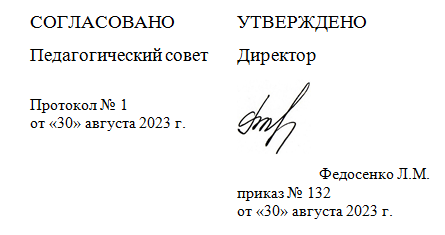 РАБОЧАЯ      ПРОГРАММАпо математикеУровень: среднее общее образованиеСрок реализации программы: 2023-2024 Авторы учебников:  Мордкович А.Г., Атанасян Л.С.ФИО учителя: Тихоненко И.Б. Жариково 2023Пояснительная запискаНастоящая рабочая программа по предмету «Математика: алгебра и начала математического анализа, геометрия» (базовый уровень) 10 класс составлена  на основе следующих нормативных документов:Федеральный Закон «Об образовании в Российской Федерации» (от 29.12. 2012 г. № 273-ФЗ, с изменениями);Федеральный государственный образовательный стандарт среднего общего образования со всеми изменениями и дополнениями (ФГОС СОО) со всеми изменениями и дополнениями;Основная образовательная программа среднего общего образования МБОУ «Жариковская СОШ ПМО»;Учебный план МБОУ «Жариковская СОШ ПМО» на 2023-2024 уч. год;Рабочая программа ориентирована на использование учебно - методического комплекса:Математика. Алгебра и начала математического анализа. Геометрия. 10-11 класс. А. Г. Мордкович, П. В. Семенов. Базовый уровень. Часть 1. ФГОС. Изд.: Мнемозина, 2019.Математика. Алгебра и начала математического анализа. Геометрия. 10-11 класс. А. Г. Мордкович, П. В. Семенов. Базовый уровень. Часть 2. ФГОС. Изд.: Мнемозина, 2019.Математика: алгебра и начала математического анализа, геометрия.  Геометрия. 10 – 11 классы. Л.С. Атанасян, В. Ф. Бутузов, С. Б. Кадомцев и др., 4-ое  изд. – М.: Просвещение. 2017Программа курса: «Геометрия. Сборник рабочих программ. 10-11 классы: учеб. Пособие для образовательных организаций: базовый и углубленный уровни/сост. Т. А. Бурмистрова.-2-е изд., перераб.-М.: Просвещение, 2018.»Программы. Математика. 5-6 классы. Алгебра. 7-9 классы. Алгебра и начала математического анализа. 10-11 классы /авт.-сост. И.И. Зубарева, А.Г. Мордкович.- 3-е изд., стер. - : Мнемозина,Место учебного предмета в учебном плане          Согласно учебному плану на изучение учебного предмета «Математика: алгебра и начала математического анализа, геометрия» 10-11 классы (базовый уровень) отводится 340 часов (5 часов в неделю)ПЛАНИРУЕМЫЕ РЕЗУЛЬТАТЫ ОБУЧЕНИЯ.  АЛГЕБРАЛИЧНОСТНЫЕумение ясно, точно, грамотно излагать свои мысли в устной и письменной речи, понимать смысл поставленной задачи, выстраивать аргументацию, приводить примеры и контрпримеры;критичность мышления, умение распознавать логически некорректные высказывания, отличать гипотезу от факта;представление о математической науке как сфере человеческой деятельности, об этапах ее развития, о ее значимости для развития цивилизации.ПРЕДМЕТНЫЕоперировать основными формулами тригонометрии и выполнять тождественные преобразования тригонометрических выражений;использовать числовую окружность для вычисления синуса, косинуса, тангенса числа;решать простейшие тригонометрические уравнения и неравенства;применять различные способы и методы решения тригонометрических уравнений;строить графики и описывать свойства тригонометрических функций;решать тригонометрические уравнения и неравенства, используя свойства и графики тригонометрических функций;применять формулы и правила для вычисления производных функций;составлять уравнение касательной к графику функции;исследовать функцию на монотонность, наибольшее и наименьшее значение с помощью производной;решать задачи на нахождения наибольшего и наименьшего значений функции;выполнять многошаговые преобразования тригонометрических выражений;решать тригонометрические уравнения, применяя особые приемы и подстановки;решать  тригонометрические системы уравнений.МЕТАПРЕДМЕТНЫЕРегулятивныеиметь первоначальные представления об идеях и о методах математики как универсальном языке науки и техники, средстве моделирования явлений и процессов;видеть математическую задачу в контексте проблемной ситуации в других дисциплинах, в окружающей жизни;находить в различных источниках информацию, необходимую для решения математических проблем, представлять ее в понятной форме, принимать решение в условиях неполной и избыточной, точной и вероятностной информации;понимать и использовать математические средства наглядности (графики, диаграммы, таблицы, схемы и др.) для иллюстрации, интерпретации, аргументации.выдвигать гипотезы при решении учебных задач, понимать необходимость их проверки;применять индуктивные и дедуктивные способы рассуждений, видеть различные стратегии решения задач;понимать сущности алгоритмических предписаний и умение действовать в соответствии с предложенным алгоритмом;самостоятельно ставить цели, выбирать и создавать алгоритмы для решения учебных математических проблем;планировать и осуществлять деятельность, направленную на решение задач исследовательского характера.Познавательныевыделять существенное и несущественное в тексте задачи, составлять краткую запись условия задачи; моделировать условия текстовых задач освоенными способами; устанавливать закономерности и использовать их при выполнении заданий (продолжать ряд, заполнять пустые клетки в таблице, составлять       равенства и решать задачи по аналогии);осуществлять синтез числового выражения (восстановление деформированных равенств), условия текстовой задачи (восстановление условия         по рисунку, схеме, краткой записи); конструировать геометрические фигуры из заданных частей, достраивать часть до заданной геометрической фигуры, мысленно делить гео-      метрическую фигуру на части; понимать информацию, представленную в виде текста, схемы, таблицы, дополнять таблицы недостающими  данными,   находить   нужную      информацию в учебнике.решать задачи разными способами; устанавливать причинно-следственные связи, строить логическое рассуждение, проводить аналогии и осваивать новые приёмы вычислений,      способы решения задач; выбирать наиболее эффективные способы вычисления значения конкретного выражения;сопоставлять информацию, представленную в разных видах, обобщать её, использовать при выполнении заданий, переводить информацию из      одного вида в другой, находить нужную информацию в справочниках, энциклопедиях, Интернете.Коммуникативныесотрудничать с товарищами при выполнении заданий в паре: устанавливать очерёдность действий; осуществлять взаимопроверку; обсуждать совместное решение (предлагать варианты, сравнивать способы вычисления или решения задачи); объединять полученные результаты;задавать вопросы с целью получения нужной информации.учитывать мнение партнёра, аргументировано критиковать допущенные ошибки, обосновывать своё решение; выполнять свою часть обязанностей в ходе групповой работы, учитывая общий план действий и конечную цель;задавать вопросы с целью планирования хода решения задачи, формулирования познавательных целей в ходе проектной деятельности.ГЕОМЕТРИЯЛИЧНОСТНЫЕумение ясно, точно, грамотно излагать свои мысли в устной и письменной речи, понимать смысл поставленной задачи, выстраивать аргументацию, приводить примеры и контрпримеры;представление о математической науке как сфере человеческой деятельности, об этапах ее развития, о ее значимости для развития цивилизации..ПРЕДМЕТНЫЕоперировать понятиями точка, прямая, плоскость в пространстве; изображать чертежи пространственных геометрических фигур на плоскости;оперировать понятиями параллельность и перпендикулярность прямых, прямых и плоскостей, плоскостей в пространстве;определять взаимное расположение прямых, прямых и плоскостей, плоскостей в пространстве;находить углы между прямыми, прямой и плоскостью, двумя плоскостями  в пространстве;применять изученные свойства, признаки геометрических фигур в пространстве в решении задач; распознавать основные виды многогранников;строить сечения многогранников;вычислять площади поверхностей многогранников с помощью формул;оперировать понятиями, связанными с векторами в пространстве.решать задачи на нахождение геометрических величин по образцам или алгоритмам;применять для решения задач геометрические факты, если условия применения заданы в явной форме;делать (выносные) плоские чертежи из рисунков объемных фигур;извлекать, интерпретировать и преобразовывать информацию о геометрических фигурах, представленных на чертежах; владеть методами  и способами решения стереометрических задач.            МЕТАПРЕДМЕТНЫЕ                  Регулятивныеиметь первоначальные представления об идеях и о методах математики как универсальном языке науки и техники, средстве моделирования явлений и процессов;соотносить абстрактные геометрические понятия и факты с реальными жизненными объектами и ситуациями;использовать свойства пространственных  геометрических фигур для решения задач практического содержания из других областей знаний.находить в различных источниках информацию, необходимую для решения математических проблем, представлять ее в понятной форме, принимать решение в условиях неполной и избыточной, точной и вероятностной информации; понимать и использовать математические средства наглядности (графики, диаграммы, таблицы, схемы и др.) для иллюстрации, интерпретации, аргументации;умение выдвигать гипотезы при решении учебных задач, понимать необходимость их проверки;умение применять индуктивные и дедуктивные способы рассуждений, видеть различные стратегии решения задач;понимание сущности алгоритмических предписаний и умение действовать в соответствии с предложенным алгоритмом;умение самостоятельно ставить цели, выбирать и создавать алгоритмы для решения учебных математических проблем;умение планировать и осуществлять деятельность, направленную на решение задач исследовательского характера;Познавательныевыделять существенное и несущественное в тексте задачи, составлять краткую запись условия задачи; устанавливать закономерности и использовать их при выполнении заданий, решать задачи по аналогии;осуществлять синтез  условия задачи (восстановление условия по рисунку, схеме, краткой записи); конструировать геометрические фигуры из заданных частей, достраивать часть до заданной геометрической фигуры, мысленно делить геометрическую фигуру на части; сравнивать и классифицировать геометрические фигуры по заданным критериям;понимать информацию, представленную в виде текста, схемы, таблицы, дополнять таблицы недостающими данными, находить нужную информацию в учебнике.моделировать условия задач на чертеже; решать задачи разными способами; устанавливать причинно-следственные связи, строить логическое рассуждение, проводить аналогии и осваивать новые способы  и методы решения задач; проявлять познавательную инициативу при решении нестандартных задач;выбирать наиболее эффективные способы решения;сопоставлять информацию, представленную в разных видах, обобщать её, использовать при выполнении заданий, переводить информацию из одного вида в другой, находить нужную информацию в детской энциклопедии, Интернете.Коммуникативныесотрудничать с товарищами при выполнении заданий в паре: устанавливать очерёдность действий; осуществлять взаимопроверку; обсуждать совместное решение (предлагать варианты, сравнивать способы вычисления или решения задачи); объединять полученные результаты (при решении комбинаторных задач);задавать вопросы с целью получения нужной информации.учитывать мнение партнёра, аргументировано критиковать допущенные ошибки, обосновывать своё решение; выполнять свою часть обязанностей в ходе групповой работы, учитывая общий план действий и конечную цель;задавать вопросы с целью планирования хода решения задачи, формулирования познавательных целей в ходе проектной деятельности.Основная литература 1. А.Г. Мордкович. Алгебра и начала математического анализа. 10-11 классы. В 2 ч. Учебник для учащихся общеобразовательных учреждений (базовый уровень).- М: Мнемозина, 2010 г. 2. Александрова Л.А. Алгебра и начала анализа. 11 кл. Самостоятельные работы: пособие для общеобразовательных учреждений/ под. ред. Мордковича А.Г.-М.: Мнемозина,2010г. 3. А.Г. Мордкович, Е.Е.Тульчинская. Алгебра и начала анализа. 10-11 кл. Контрольные работы, М.: Мнемозина, 2009 г. 4. Л.О.Денищева. Алгебра и начала анализа. 10-11 кл. Тематические тесты и зачеты для общеобразовательных учреждений,- М: Мнемозина, 2009 г. 5. Т.И. Купорова. Алгебра и начала анализа. 11 кл.: Поурочные планы по учебнику Мордковича А.Г.Волгоград: Учитель, 2009. 6. Г.Г.Левитас. Математические диктанты. 7-11 классы. Дидактические материалы.- М.: Илекса, 2009 г. 7. Л.О. Денищева.  Математика. Учебно - тренировочные материалы для подготовки учащихся. / ФИПИ - М.: Интеллект- Центр, 8. В.В. Кочагин. ЕГЭ и последующие издания. Математика. Тренировочные задания. / М.: Эксмо. 9. В.И. Ишина, Л.О. Денищева. Самое полное издание типовых вариантов реальных заданий ЕГЭ: 2011. - М.: ACT: Астрель, 2011 г. 10. Ф.Ф. Лысенко. Математика. Подготовка к ЕГЭ. Ростов-на-Дону: Легион - М, 2011 г. 11. B.C. Крамор. Повторяем и систематизируем школьный курс алгебры и начал анализа. М.: Просвещение. 12. B.C. Крамор. Задачи с параметрами и методы их решения. М.: ОНИКС - Мир и образование, 2007 г. 12. М.И. Сканави. Сборник задач по математике с решениями. М.: ОНИКС: Альянс, 2009г.13. Геометрия 10-11 классы. Учебник для общеобразовательных организаций (базовый и углубленный уровни) Л.С. Атанасян, В.Ф. Бутузов, С.Б. Кадомцев и др. М:2010ПредметКлассКлассИтогоПредмет10 класс11 классИтогоМатематика: алгебра и начала математического анализа, геометрия (базовый уровень)170 (106+64)170 (106+64)340(212+128)Календарно-тематическое планирование11 классКалендарно-тематическое планирование11 классКалендарно-тематическое планирование11 классКалендарно-тематическое планирование11 классКалендарно-тематическое планирование11 класс№ урока№ урока в темеТема урокаДата по плануДата по факту1 Четверть1 Четверть1 Четверть1 Четверть1 ЧетвертьПовторение материала 10 класса (15)Повторение материала 10 класса (15)Повторение материала 10 класса (15)Повторение материала 10 класса (15)Повторение материала 10 класса (15)11Производная. Применение производной01.0922Производная. Применение производной05.0933Производная. Применение производной06.0944Производная. Применение производной06.0955Правила дифференцирования. Производная сложной функции07.0966Правила дифференцирования. Производная сложной функции08.0977Применение производной к исследованию функции.12.0988Применение производной к исследованию функции.13.0999Применение производной к исследованию функции.13.091010Применение производной к исследованию функции.14.091111Применение производной к исследованию функции.15.091212Применение производной к исследованию функции.17.091313Применение производной к исследованию функции.19.091414Применение производной к исследованию функции.20.091515Применение производной к исследованию функции. Входная работа.20.09Глава 6. Степени и корни. Степенные функцииГлава 6. Степени и корни. Степенные функцииГлава 6. Степени и корни. Степенные функцииГлава 6. Степени и корни. Степенные функцииГлава 6. Степени и корни. Степенные функции161Понятие корня п-ой степени из действительного числа.21.09172Понятие корня п-ой степени из действительного числа.22.09183Функция корня n-ой стпени их свойства и графики26.09194Функция корня n-ой стпени их свойства и графики27.09205Свойства корня n-ой степени2709216Свойства корня n-ой степени28.09227Преобразование выражений с радикалами.29.09.238Преобразование выражений с радикалами.03.10249Контрольная работа №1 по теме: «Корни n-ой степени»04.10Обобщение понятия степени (5)Обобщение понятия степени (5)Обобщение понятия степени (5)Обобщение понятия степени (5)Обобщение понятия степени (5)251Анализ контрольной работы. Обобщение понятия о показателе степени04.10262Обобщение понятия о показателе степени05.10273Степенные функции их свойства и графики06.10284Степенные функции их свойства и графики10..10295Степенные функции их свойства и графики11.10Глава 5. Метод координат в пространстве (21)Глава 5. Метод координат в пространстве (21)Глава 5. Метод координат в пространстве (21)Глава 5. Метод координат в пространстве (21)Глава 5. Метод координат в пространстве (21)301Координаты точки. Координаты вектора.11.10312Координаты точки и координаты вектора12.10323Координаты точки и координаты вектора13.10334Координаты точки и координаты вектора17.10345Координаты точки и координаты вектора18.10356Координаты точки и координаты вектора18.10367Координаты точки и координаты вектора1910378Контрольная работа№2 по теме: «Простейшие задачи в координатах»19.10389Анализ контрольной работы. Скалярное произведение векторов.20.103910Угол между векторами.24.104111Угол между прямыми25.104112Угол между прямыми25.104213Угол между прямой и плоскостью27.104314Угол между двумя плоскостями07.11II ЧетвертьII ЧетвертьII ЧетвертьII ЧетвертьII Четверть4415Уравнение плоскости.08.114516Решение задач08.114617Центральная симметрия09.114718Осевая симметрия10.114819Параллельный перенос14.114920Преобразование подобия15.115021Контрольная работа №3 по теме: «Скалярное произведение векторов15.11Глава 7.  Показательная и логарифмическая функции (30)Глава 7.  Показательная и логарифмическая функции (30)Глава 7.  Показательная и логарифмическая функции (30)Глава 7.  Показательная и логарифмическая функции (30)Глава 7.  Показательная и логарифмическая функции (30)511Анализ контрольной работы.  Показательная функция.17.11522Показательная функция  её свойства и график.19.11533Показательная функция  её свойства и график.19.11544Показательные уравнения и неравенства.23.11555Показательные уравнения и неравенства.23.11566Показательные уравнения и неравенства.24.11577Контрольная работа №4 по теме: «Показательная функция».26.11588Анализ контрольной работы. Понятие логарифма26.11599Логарифмическая функция, её свойства и график.30.116010Логарифмическая функция, её свойства и график.30.116111Свойства логарифмов01.126212Свойства логарифмов03.126313Логарифмические уравнения.03.126414Логарифмические уравнения.07.126515Логарифмические уравнения.07.126616Логарифмические уравнения.08.126717Логарифмические уравнения.10.126818Логарифмические уравнения.10.126919Контрольная работа № 5 по теме: «Логарифмическая функция»14.127020Анализ контрольной работы. Логарифмические неравенства14.127121Логарифмические неравенства.15.127222Логарифмические неравенства17.127323Переход к новому основанию логарифма.17.127424Переход к новому основанию логарифма.21.127525Дифференцирование показательной и логарифмических функций.21.127626Дифференцирование показательной и логарифмических функций.22.127727Дифференцирование показательной и логарифмических функций.22.127828Дифференцирование показательной и логарифмических функций.24.127929Дифференцирование показательной и логарифмических функций.24.128030Контрольная работа №6 по теме: «Логарифмические неравенства. Дифференцирование показательной и логарифмической функций».28.12Глава шестая. Цилиндр, конус, шар (16)Глава шестая. Цилиндр, конус, шар (16)Глава шестая. Цилиндр, конус, шар (16)Глава шестая. Цилиндр, конус, шар (16)Глава шестая. Цилиндр, конус, шар (16)811Анализ контрольной работы. Понятие цилиндра.28.12.III ЧетвертьIII ЧетвертьIII ЧетвертьIII ЧетвертьIII Четверть822Цилиндр и его сечения.14.01833Цилиндр. Решение задач.14.01844Площадь поверхности цилиндра.18.01855Конус/ Сечения конуса.18.01866Усеченный конус. Площадь поверхности конуса.19.01877Сфера. Уравнение сферы.21.01888Взаимное расположение сферы и плоскости.21.01899Касательная плоскость к сфере.25.019010Площадь сферы.25.019111Решение задач на многогранники26.019212Решение задач на многогранники28.019313Решение задач на многогранники28.019414Решение задач на многогранники01.029515Зачет по теме: «Тела вращения»01.029616Контрольная работа № 7  по теме: «Тела вращения».02.02Первообразная и интеграл (9)Первообразная и интеграл (9)Первообразная и интеграл (9)Первообразная и интеграл (9)Первообразная и интеграл (9)971Анализ контрольной работы. Первообразная.04.02982Первообразная.04.02993Первообразная.08.021004Первообразная.08.021015Определенный интеграл09.021026Определенный интеграл11.021037Определенный интеграл11.021048Определенный интеграл15.021059Контрольная работа № 8 по теме: «Первообразная и интеграл».15.02Глава 7. Объёмы тел (21)Глава 7. Объёмы тел (21)Глава 7. Объёмы тел (21)Глава 7. Объёмы тел (21)Глава 7. Объёмы тел (21)1061Анализ к.р «Объём прямоугольного параллелепипеда»16.021072Объём прямоугольного параллелепипеда18.021083Объём прямоугольного параллелепипеда18.021094Объём прямой призмы.22.021105Объём цилиндра22.021117Объём наклонной призмы.25.021128Объём пирамиды.25.021139Объём конуса.01.0311410Решение задач по теме «Объёмы»01.0311511Решение задач по теме «Объёмы»02.0311612Решение задач по теме «Объёмы»04.0311713Решение задач по теме «Объёмы»04.0311814Контрольная работа №8 по теме: «Объёмы»09.0311915Анализ контрольной работы. Объём шара11.0312016Объём шара. Объём частей шара11.0312117Площадь сферы.15.0312218Площадь сферы.15.0312319Решение задач по теме.16.0312420Решение задач по теме18.0312521Контрольная работа по теме №9: «Объём шара и его частей»18.03IV ЧетвертьГлава 9. Элементы математической статистики, комбинаторики и теории вероятностей  (11)Глава 9. Элементы математической статистики, комбинаторики и теории вероятностей  (11)Глава 9. Элементы математической статистики, комбинаторики и теории вероятностей  (11)Глава 9. Элементы математической статистики, комбинаторики и теории вероятностей  (11)Глава 9. Элементы математической статистики, комбинаторики и теории вероятностей  (11)1261Простейшие вероятностные задачи29.031272Статистическая обработка данных.29.031283Простейшие вероятностные задачи30.031294Простейшие вероятностные задачи01.041305Сочетания и размещения.01.041316Сочетания и размещения.05.041327Формула бинома Ньютона05.041338Формула бинома Ньютона06.041349Случайные события и их вероятности08.0413510Случайные события и их вероятности08.0413611Контрольная работа № 10по теме: « Теория вероятностей»12.04137Анализ контрольной работы12.04Глава 10. Уравнения и неравенства. Системы уравнений и неравенств (28)Глава 10. Уравнения и неравенства. Системы уравнений и неравенств (28)Глава 10. Уравнения и неравенства. Системы уравнений и неравенств (28)Глава 10. Уравнения и неравенства. Системы уравнений и неравенств (28)Глава 10. Уравнения и неравенства. Системы уравнений и неравенств (28)1381Равносильность уравнений13.041392Равносильность уравнений15.041403Общие методы решения уравнений.15.041414Общие методы решения уравнений.19.041425Общие методы решения уравнений.19.041436Решение неравенств с одной переменной.20.041447Решение неравенств с одной переменной.22.041458Решение неравенств с одной переменной.22.041469Уравнения и неравенства с двумя переменными.26.0414710Системы уравнений26.0414811Системы уравнений27.0414912Системы уравнений29.0415013Уравнения и неравенства с параметром.29.0415114Уравнения и неравенства с параметром.04.0515215Уравнения и неравенства с параметром.06.0515316Уравнения. Неравенства.06.0515417Тригонометрические уравнения.11.0515518Тригонометрические уравнения13.0515619Тригонометрические уравнения13.0515720Тригонометрические уравнения17.0515821Тригонометрические уравнения17.0515922Тригонометрические уравнения18.0516023Логарифмические уравнения18.0516124Логарифмические уравнения20.0516225Логарифмические уравнения20.0516326Логарифмические уравнения24.0516427Логарифмические уравнения24.0516528Показательные уравнения.25.05